L’Unité de la masse volumique dans le système international des unités est :    ⃝  Kg/cm3                   ⃝  kg/m3                             ⃝ g/m3  Un corps flotte sur l’eau si sa masse volumique est :          ⃝   Inférieure à celle de l’eau          ⃝   Supérieure à celle de l’eau          ⃝   Egale à celle de l’eauPour mesurer la pression d’un gaz emprisonné dans un récipient on utilise :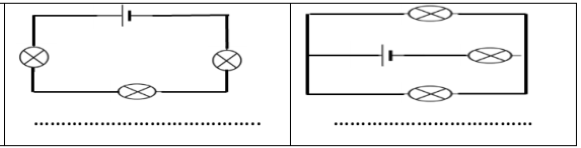 ⃝ Un baromètre      ⃝ Un ohmmètre      ⃝ Un manomètreLorsqu’un corps reçoit de la chaleur sa température :⃝ Augmente              ⃝ diminue             ⃝ ne change pasLe passage de l’état solide à l’état liquide s’appelle :⃝ La solidification          ⃝ La liquéfaction         ⃝ La fusion Lorsqu’un changement d’état d’un corps de l’état solide à l’état liquide sa masse :⃝ Augmente               ⃝ Diminue               ⃝ Ne change pas Le mélange de l’huile et d’eau est un mélange :⃝  Homogène                 ⃝  hétérogène            Dans le mélange d’eau et du sel quel est le solvant ? et quel est le soluté ?Le solvant : …………………Le soluté : ……………………..La décantation et la filtration sont deux techniques utilisées pour séparer les constituants d’un mélange :⃝  Hétérogène                               ⃝  homogène Le dipôle qui produit le courant électrique est un :⃝ Générateur              ⃝ Récepteur              ⃝ InterrupteurUn interrupteur se comporte comme un conducteur ; lorsqu’il est :     ⃝  Ouvert                               ⃝  fermé       On mesure l’intensité de courant électrique à l’aide :    ⃝    D’un ampèremètre⃝    D’un voltmètre⃝    D’un ohmmètre Indiquer si le circuit en série ou en dérivation et indiquer le sens du courant électrique et les bornes  et  du générateur ;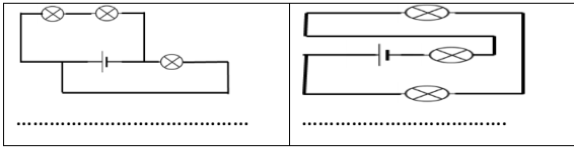 On veut mesurer l’intensité du courant qui circuledans un circuit comprenant : un générateur,un interrupteur et deux ampoules en série.Faire le schéma en représentant le symbole de l’appareil de mesure.Plus la résistance présente dans un circuit est élevée plus l’intensité du courant électrique dans ce circuit est :   ⃝ élevée                            ⃝  faible Convertir les unités suivantes :670 mA =  …….………….…… A                30 A =……………..……….. mA                  1,362 V = ....................... mV             24 k Ω = ……………………..  Ωla somme des intensités de courant qui arrivent à un nœud est égale à la somme des intensités de courant qui en sortent ; c’est:⃝  La loi d’unicité de la tension⃝  La loi des nœuds⃝  La loi d’additivité des tensions 